Śmieci„Recykling”, Rodzic wraz z dzieckiem zastanawiają się co dzieje się z posegregowanymi odpadami. Pokazuje znak recyklingu, zadaje dziecku pytania:Czy widział kiedykolwiek taki znak?Gdzie widział taki znak?Co on oznacza?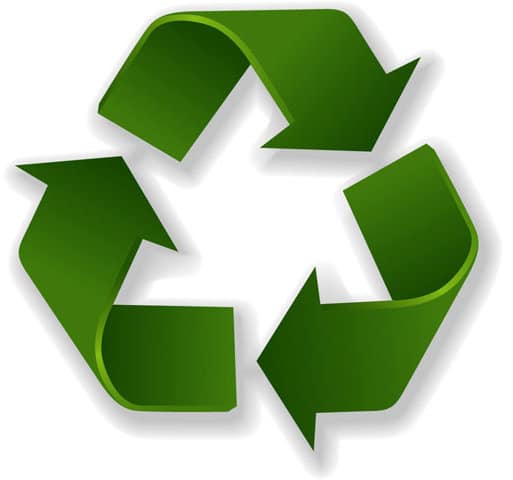 Nowe życie naszych śmieci, Rodzic czyta dziecku jak można wykorzystać ponownie odpaduSzkło – po przejściu wszystkich etapów recyklingu, może być wykorzystanie w niemal niezmienionej postaci na opakowanie, jakim było poprzednio. Ze zużytego szkła można zatem wyprodukować nowe butelki, wazony, czy szklane opakowania. Dzięki temu zaoszczędzamy miejsce, a także ograniczamy emisję szkodliwych substancji, które powstają przy produkcji szkła.Aluminium – to surowiec, który można przetwarzać wielokrotnie, produkując z niego wciąż nowe puszki. Przetworzone aluminium nie traci bowiem swoich właściwości. Jest za to o wiele taniej i ekologiczniej niż w przypadku produkcji nowego aluminium z boksytu – produkcja wtórnego aluminium jest o 60% tańsza! Kolejne puszki to jednak nie jedyne, co można uzyskać z tego surowca – w wyniku jego recyklingu można produkować nowe garnki, kosze na śmieci, oprawki do okularów, a nawet rower!Papier – w wyniku jego przetworzenia otrzymujemy nowe kartki papieru, które można ponownie wykorzystać, tekturę, czy papier toaletowy. Przy tym chronimy środowisko- ocalamy drzewa, a także zapobiegamy emisji szkodliwych substancji do powietrza, które nieuchronnie powstają w wyniku wytwarzania nowego papieru.Tworzywa sztuczne – to prawdziwa zmora współczesnych czasów, gdyż tworzywa sztuczne otaczają nas na każdym kroku, a czas ich rozkładu to kilka tysięcy lat. Na szczęście wszystkie tworzywa sztuczne można wykorzystać do przetworzenia na folie, oleje opałowe, meble, a nawet polar na zimę!Jak długo rozkładają się poszczególne grupy Śmieci?Pogięty rysunek, papier – 1 – 6 miesięcy (papier)Ogryzek jabłka – 1- 5 miesięcy (bio)Reklamówka – nawet 400 lat (plastik)Puszka – 50 lat (metal)Plastikowa butelka – 400 -450 lat (plastik)Słoik – nigdy (szkło)Papierek po cukierku – 400 lat (plastik)Gazeta – 6 tygodni (papier)Eko, nie Eko, Rodzic przygotowuje na kartce napisy EKO, NIE EKO (próba przeczytania przez dziecko), zadaniem dziecka jest wskazać napis, który pasuje do zdania czytanego przez rodzica:Zosia wyrzuciła pustą puszkę (metal) do kosza na szkłoPaweł na spacerze posprzątał po swoim psieKtoś wyrzucił śmieci do lasuPani wykorzystała ponownie wcześniej wykorzystane kartkiKasia nie dokręciła kranu i wciąż kapie z niego wodaDawid podczas zakupów zamiast plastikowych reklamówek używa toreb z materiałuTata zaniósł stary telewizor do punktu odbioru elektrośmieciKarol rozpakował lizak i wyrzucił papier na ziemięAsia podczas spaceru po górach zbierała śmieci na szlaku, by go oczyścićBlok zajęć o emocjach – OBURZENIE – odczytaj moje emocje , zabawa słuchowa. Dziecko siedzi w pokoju, rodzic zaś idzie do drugiego pokoju i odczytuje zdania, modulując głos tak by czuć w nim było oburzenie:Jak można tak śmiecić!Tu jest okropnie brudno. Kto wyrzuca puszki do lasu!To okropne, gdy ktoś nie dba o środowisko!Czy ludzie nie wiedzą, że po swoich psach trzeba sprzątać!Naprawdę nie mogę tego znieść, gdy śmieci zamiast do kosza trafiają na ziemię!Czy tak trudno jest posegregować śmieci!Dziecko rozmawia z rodzicem: Co to znaczy czuć oburzenie, być oburzonym?W jakich sytuacjach można tak się czuć? Czy jest to przyjemne uczucie? Jak okazujemy swoje oburzenie?Karta Pracy 4 ćwiczenie 3a, 3b, 4b